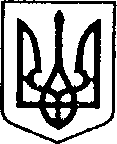 УКРАЇНАЧЕРНІГІВСЬКА ОБЛАСТЬН І Ж И Н С Ь К А    М І С Ь К А    Р А Д АВ И К О Н А В Ч И Й    К О М І Т Е ТР І Ш Е Н Н Явід _______________2019 р.		   м. Ніжин		                     № Про привітання дітей соціально-уразливих категорій з Новорічними та Різдвяними святамиВідповідно до статей 34, 42, 51, 52, 53, 59, 73 Закону України «Про місцеве самоврядування в Україні», Регламенту виконавчого комітету Ніжинської міської ради, затвердженого рішенням виконавчого комітету Ніжинської міської ради Чернігівської області VII скликання від 11 серпня 2016 року №220,  та на виконання міської програми «Ніжин-дітям на період до 2021 року» з метою підтримки дітей соціально-уразливих категорій, виконавчий комітет міської ради вирішив:        1.Службі у справах дітей (Рацин Н.Б.), відділу у справах сім’ї та молоді (Лисенко А.В.), центру соціальних служб для сім’ї, дітей та молоді (Кучеровська Н.М.) забезпечити  привітання з Новорічними та Різдвяними святами дітей соціально-уразливих категорій з врученням новорічних подарунків дітям-сиротам, дітям, позбавленим батьківського піклування, дітям, які опинилися у складних життєвих обставинах, дітям з інвалідністю,  дітям учасників бойових дій 2014-2019 р.р., дітям внутрішньо переміщених осіб (Додаток 1).       2.Фінансовому управлінню міської ради (Писаренко Л.В.) на виконання міської програми «Ніжин-дітям на період до 2021 року» профінансувати кошти в сумі 189625,00 грн (сто вісімдесят дев’ять  тисяч шістсот двадцять п’ять  грн. 00 коп.) для придбання новорічних подарунків відповідно до кошторису (Додаток 2).       3.Начальнику служби у справах дітей Рацин Н.Б. забезпечити оприлюднення даного рішення на сайті Ніжинської міської ради протягом п’яти робочих днів з дня його прийняття.      4.Контроль за виконанням рішення покласти на заступника міського голови з питань діяльності виконавчих органів ради Алєксєєнка І.В.Міський голова                                                              А.ЛІННИК Додаток 1до рішення виконавчого комітету                                                              Ніжинської міської ради                                                        від                         №   Кількість дітей соціально-уразливих категорійдля отримання новорічних подарунків1.Діти-сироти та діти,позбавлені батьківського піклування                                             153 дітей2.Діти, які опинилися у складних життєвих обставинах                                                                                          181 дитина3.Діти з інвалідністю                                                                         198 дитини4.Діти з багатодітних родин                                                              826 дітей5.Діти, учасників бойових дій 2014-2019 р.р.                              446 дитина6.Діти внутрішньо-переміщених осіб                                            46 дітей                             Всього  1850 дітейЗаступник міського голови                                                    І.АЛЄКСЄЄНКО                       Додаток 2до рішення виконавчого комітету                                                              Ніжинської міської ради                                                            від                         №   К О Ш Т О Р И Сна придбання новорічних подарунків для привітанняз Новорічними та Різдвяними святами дітей соціально-уразливих категорійПрограма «Ніжин-дітям на період до 2021 року», КПК 0213112, КЕКВ 2210102,50 грн. х 1850подарунок  =  189625,00 грн Всього: 189625,00 грн (сто вісімдесят дев’ять тисяч шістсот двадцять п’ять  грн. 00 коп.)Заступник міського голови                                                           І.АЛЄКСЄЄНКОПояснювальна запискадо проекту рішення «Про привітання дітей соціально-уразливих категорій з Новорічнимита Різдвяними святами»Відповідно до статей 34, 42, 51, 52, 53, 59, 73 Закону України «Про місцеве самоврядування в Україні», Регламенту виконавчого комітету Ніжинської міської ради, затвердженого рішенням виконавчого комітету Ніжинської міської ради Чернігівської області VII скликання від 11 серпня 2016 року №220, виконавчий комітет міської ради має право розглядати питання щодо правових засад захисту прав малолітніх (неповнолітніх) дітей.Проект рішення складається з двох розділів:Розділ І. Виконавчий комітет уповноважує службу у справах дітей (Рацин Н.Б.), відділ у справах сім’ї та молоді (Лисенко А.В.), центр соціальних служб для сім’ї, дітей та молоді (Кучеровська Н.М.) забезпечити  привітання з Новорічними та Різдвяними святами дітей соціально-уразливих категорій з врученням новорічних подарунків дітям-сиротам, дітям, позбавленим батьківського піклування, дітям, які опинилися у складних життєвих обставинах, дітям із функціональними обмеженнями,  дітям учасників бойових дій 2014-2018 р.р., дітям внутрішньо переміщених осіб. Розділ ІІ. Виконавчий комітет уповноважує фінансове управління міської ради (Писаренко Л.В.) на виконання міської програми «Ніжин-дітям на період до 2021 року» профінансувати кошти в сумі 189625,00 грн (сто вісімдесят дев’ять тисяч шістсот двадцять п’ять  грн. 00 коп.) для придбання новорічних подарунків відповідно до кошторису. Проект рішення оприлюднений на сайті Ніжинської міської ради з 05.12.2019 р.Враховуючи вищевикладене, проект рішення «Про привітання дітей соціально-уразливих категорій з Новорічними та Різдвяними святами» може бути розглянутий на засіданні виконавчого комітету з позитивним вирішення питанням.Доповідати проект рішення «Про привітання дітей соціально-уразливих категорій з Новорічними та Різдвяними святами»  на засіданні виконавчого комітету Ніжинської міської ради буде начальник служби у справах дітей Рацин Н.Б.Заступник міського голови                                                  І.АЛЄКСЄЄНКО